UNDERGRADUATE CURRICULUM COMMITTEE (UCC)
PROPOSAL FORM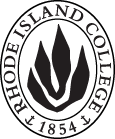 Cover page	scroll over blue text to see further important instructions: [if not working select “COMMents on rollover” in your Word preferences under view] please read these.N.B. Please do not use highlight to select choices within a category but simply delete the options that do not apply to your proposal (e.g. in A.2 if this is a course revision proposal, just delete the creation and deletion options and the various program ones, so it reads “course revision”) Do not ever delete any of the numbered categories—if they do not apply leave them blank. ALL numbered categories in section (A) must be completed. If there are no resources impacted it is okay to put “none” in A. 7C. Program Proposals   complete only what is relevant to your proposal if this is a revision, but include the enrollment numbers for all proposals. Delete section C  if the proposal is not revising, creating, deleting or suspending any progam.D. SignaturesChanges that affect General Education in any way MUST be approved by ALL Deans and COGE Chair.Changes that directly impact more than one department/program MUST have the signatures of all relevant department chairs, program directors, and their relevant dean (e.g. when creating/revising a program using courses from other departments/programs). Check UCC manual 4.2 for further guidelines on whether the signatures need to be approval or acknowledgement.Proposals that do not have appropriate approval signatures will not be considered. Type in name of person signing and their position/affiliation.Send electronic files of this proposal and accompanying catalog copy to curriculum@ric.edu and a printed signature copy of this whole form to the current Chair of UCC. Check UCC website for due dates.D.1. Approvals: required from programs/departments/deans who originate the proposal. THESE may include multiple departments, e.g., for joint/interdisciplinary proposals. D.2. Acknowledgements: REQUIRED from OTHER PROGRAMS/DEPARTMENTS (and their relevant deans if not already included above) that are IMPACTED BY THE PROPOSAL. SIGNATURE DOES NOT INDICATE APPROVAL, ONLY AWARENESS THAT THE PROPOSAL IS BEING SUBMITTED. CONCERNS SHOULD BE BROUGHT TO THE UCC COMMITTEE MEETING FOR DISCUSSION; all faculty are welcome to attend.A.1. Course or programCSCI 101 – Introduction to computers/ Health Science BSCSCI 101 – Introduction to computers/ Health Science BSCSCI 101 – Introduction to computers/ Health Science BSCSCI 101 – Introduction to computers/ Health Science BSReplacing A. 1b. Academic unitFaculty of Arts and Sciences Faculty of Arts and Sciences Faculty of Arts and Sciences Faculty of Arts and Sciences A.2. Proposal typeCourse:   deletion Program: revisionCourse:   deletion Program: revisionCourse:   deletion Program: revisionCourse:   deletion Program: revisionA.3. OriginatorSuzanne Mello-StarkHome departmentComputer Science and Information SystemsComputer Science and Information SystemsComputer Science and Information SystemsA.4. Context and Rationale Note: Must include this additional information for all new programsPropose deleting CSCI 101 and replacing it in the Health Science programs with CSCI 102 Computer Fundamentals for Cyber Security starting in Fall 2021. CSCI 102 covers the existing topics in CSCI 101 and introduces more current topics (e.g. cyber security awareness) in Computer Science.  This course also provides students with more hands-on practice.Propose deleting CSCI 101 and replacing it in the Health Science programs with CSCI 102 Computer Fundamentals for Cyber Security starting in Fall 2021. CSCI 102 covers the existing topics in CSCI 101 and introduces more current topics (e.g. cyber security awareness) in Computer Science.  This course also provides students with more hands-on practice.Propose deleting CSCI 101 and replacing it in the Health Science programs with CSCI 102 Computer Fundamentals for Cyber Security starting in Fall 2021. CSCI 102 covers the existing topics in CSCI 101 and introduces more current topics (e.g. cyber security awareness) in Computer Science.  This course also provides students with more hands-on practice.Propose deleting CSCI 101 and replacing it in the Health Science programs with CSCI 102 Computer Fundamentals for Cyber Security starting in Fall 2021. CSCI 102 covers the existing topics in CSCI 101 and introduces more current topics (e.g. cyber security awareness) in Computer Science.  This course also provides students with more hands-on practice.Propose deleting CSCI 101 and replacing it in the Health Science programs with CSCI 102 Computer Fundamentals for Cyber Security starting in Fall 2021. CSCI 102 covers the existing topics in CSCI 101 and introduces more current topics (e.g. cyber security awareness) in Computer Science.  This course also provides students with more hands-on practice.A.5. Student impactStudents will learn more about how technology works today.Students will learn more about how technology works today.Students will learn more about how technology works today.Students will learn more about how technology works today.Students will learn more about how technology works today.A.6. Impact on other programs CSCI 101 is a required course in the Health Science concentrations.  The director has agreed to replace CSCI 101 with CSCI 102, and will be bringing a proposal to UCC to effect this officially.CSCI 101 is a required course in the Health Science concentrations.  The director has agreed to replace CSCI 101 with CSCI 102, and will be bringing a proposal to UCC to effect this officially.CSCI 101 is a required course in the Health Science concentrations.  The director has agreed to replace CSCI 101 with CSCI 102, and will be bringing a proposal to UCC to effect this officially.CSCI 101 is a required course in the Health Science concentrations.  The director has agreed to replace CSCI 101 with CSCI 102, and will be bringing a proposal to UCC to effect this officially.CSCI 101 is a required course in the Health Science concentrations.  The director has agreed to replace CSCI 101 with CSCI 102, and will be bringing a proposal to UCC to effect this officially.A.7. Resource impactFaculty PT & FT: NONENONENONENONEA.7. Resource impactLibrary:NONENONENONENONEA.7. Resource impactTechnologyNONENONENONENONEA.7. Resource impactFacilities:NONENONENONENONEA.8. Semester effectiveFALL 2021 A.9. Rationale if sooner than next Fall A.9. Rationale if sooner than next FallA.10. INSTRUCTIONS FOR CATALOG COPY:  This single file copy must include ALL relevant pages from the college catalog, and show how the catalog will be revised.  (1) Go to the “Forms and Information” page on the UCC website. Scroll down until you see the Word files for the current catalog. (2) Download ALL catalog sections relevant for this proposal, including course descriptions and/or other affected programs.  (3) Place ALL relevant catalog copy into a single file. Put page breaks between sections and delete any catalog pages not relevant for this proposal. (4) Using the track changes function, revise the catalog pages to demonstrate what the information should look like in next year’s catalog.  (5) Check the revised catalog pages against the proposal form, especially making sure that program totals are correct if adding/deleting course credits. If new copy, indicate where it should go in the catalog. If making related proposals a single catalog copy that includes all is preferred. Send catalog copy as a separate single Word  file along with this form.A.10. INSTRUCTIONS FOR CATALOG COPY:  This single file copy must include ALL relevant pages from the college catalog, and show how the catalog will be revised.  (1) Go to the “Forms and Information” page on the UCC website. Scroll down until you see the Word files for the current catalog. (2) Download ALL catalog sections relevant for this proposal, including course descriptions and/or other affected programs.  (3) Place ALL relevant catalog copy into a single file. Put page breaks between sections and delete any catalog pages not relevant for this proposal. (4) Using the track changes function, revise the catalog pages to demonstrate what the information should look like in next year’s catalog.  (5) Check the revised catalog pages against the proposal form, especially making sure that program totals are correct if adding/deleting course credits. If new copy, indicate where it should go in the catalog. If making related proposals a single catalog copy that includes all is preferred. Send catalog copy as a separate single Word  file along with this form.A.10. INSTRUCTIONS FOR CATALOG COPY:  This single file copy must include ALL relevant pages from the college catalog, and show how the catalog will be revised.  (1) Go to the “Forms and Information” page on the UCC website. Scroll down until you see the Word files for the current catalog. (2) Download ALL catalog sections relevant for this proposal, including course descriptions and/or other affected programs.  (3) Place ALL relevant catalog copy into a single file. Put page breaks between sections and delete any catalog pages not relevant for this proposal. (4) Using the track changes function, revise the catalog pages to demonstrate what the information should look like in next year’s catalog.  (5) Check the revised catalog pages against the proposal form, especially making sure that program totals are correct if adding/deleting course credits. If new copy, indicate where it should go in the catalog. If making related proposals a single catalog copy that includes all is preferred. Send catalog copy as a separate single Word  file along with this form.A.10. INSTRUCTIONS FOR CATALOG COPY:  This single file copy must include ALL relevant pages from the college catalog, and show how the catalog will be revised.  (1) Go to the “Forms and Information” page on the UCC website. Scroll down until you see the Word files for the current catalog. (2) Download ALL catalog sections relevant for this proposal, including course descriptions and/or other affected programs.  (3) Place ALL relevant catalog copy into a single file. Put page breaks between sections and delete any catalog pages not relevant for this proposal. (4) Using the track changes function, revise the catalog pages to demonstrate what the information should look like in next year’s catalog.  (5) Check the revised catalog pages against the proposal form, especially making sure that program totals are correct if adding/deleting course credits. If new copy, indicate where it should go in the catalog. If making related proposals a single catalog copy that includes all is preferred. Send catalog copy as a separate single Word  file along with this form.A.10. INSTRUCTIONS FOR CATALOG COPY:  This single file copy must include ALL relevant pages from the college catalog, and show how the catalog will be revised.  (1) Go to the “Forms and Information” page on the UCC website. Scroll down until you see the Word files for the current catalog. (2) Download ALL catalog sections relevant for this proposal, including course descriptions and/or other affected programs.  (3) Place ALL relevant catalog copy into a single file. Put page breaks between sections and delete any catalog pages not relevant for this proposal. (4) Using the track changes function, revise the catalog pages to demonstrate what the information should look like in next year’s catalog.  (5) Check the revised catalog pages against the proposal form, especially making sure that program totals are correct if adding/deleting course credits. If new copy, indicate where it should go in the catalog. If making related proposals a single catalog copy that includes all is preferred. Send catalog copy as a separate single Word  file along with this form.A.10. INSTRUCTIONS FOR CATALOG COPY:  This single file copy must include ALL relevant pages from the college catalog, and show how the catalog will be revised.  (1) Go to the “Forms and Information” page on the UCC website. Scroll down until you see the Word files for the current catalog. (2) Download ALL catalog sections relevant for this proposal, including course descriptions and/or other affected programs.  (3) Place ALL relevant catalog copy into a single file. Put page breaks between sections and delete any catalog pages not relevant for this proposal. (4) Using the track changes function, revise the catalog pages to demonstrate what the information should look like in next year’s catalog.  (5) Check the revised catalog pages against the proposal form, especially making sure that program totals are correct if adding/deleting course credits. If new copy, indicate where it should go in the catalog. If making related proposals a single catalog copy that includes all is preferred. Send catalog copy as a separate single Word  file along with this form.Old (for revisions only)New/revisedC.1. EnrollmentsC.2. Admission requirementsC.3. Retention requirementsC.4. Course requirements for each program option. Show the course requirements for the whole program here.Health Sciences BSConcentrations in Dental Hygiene Completion (93), Human Services (83-91), Medical Laboratory Sciences (95) and Respiratory Therapy Completion (91) all require CSCI 101 Introduction to ComputersHealth Sciences BSConcentrations in Dental Hygiene Completion (94), Human Services (84-92), Medical Laboratory Sciences (96) and Respiratory Therapy Completion (92)all require CSCI 102 Computer Fundamentals for Cyber Security and this will add one credit to each of these programs. (acceptable totals as each one has 16 Gen Ed. credits that double count).C.5. Credit count for each program optionC.6. Program Accreditation (if relevant)C.7. Other changes if anyC.8.  Program goalsNeeded for all new programsNamePosition/affiliationSignatureDateDr. Lisa BainChair of  Computer Science and Information Systems*approved via e-mail12/03/2020Dr. Earl SimsonDean of Faculty of Arts and SciencesEarl Simson12/03/2020NamePosition/affiliationSignatureDateDr. Eric HallDirector of Health Sciences*approved via e-mail10/30/2020Tab to add rows